 «Кем ты хочешь быть, когда вырастешь?» - пожалуй, этот вопрос входит в пятерку самых популярных вопросов, которые взрослые любят задавать совсем маленьким детям. Но вот благополучно миновали десять лет школьной жизни, неумолимо надвигается выпускной бал, а сакраментальное «Кем быть?» все сильнее тревожит душу и разум и подросшего ребенка, и его родителей. Вот тогда-то и возникает вопрос, какую профессию выбрать для себя и так, чтобы ещё не ошибиться с выбором.Что нужно учесть при выборе профессииПрежде всего, хорошенько обдумай, чего ты хочешь от профессии. В какой сфере деятельности тебе было бы интересно работать, какой образ жизни ты планируешь вести, насколько важна для тебя высокая заработная плата и многое, многое другое. И, конечно же, обязательно учти свои способности. Будет сложно стать программистом при отсутствии знаний по алгебре.Еще одна полезная вещь – тесты на профориентацию. Что это такое? Как правило, это разнообразные утверждения, с которыми ты должен согласиться или не согласиться. По результатам этого теста можно будет сделать вывод о том, какая область трудовой деятельности тебе наиболее подходит.  В таких тестах есть вопросы по множеству предметов – физике, химии, астрономии, литературе и другим; кроме того, они помогут тебе оценить твои интересы, особенности характера, а иногда и уровень интеллекта. 
Тесты на профоориентацию есть практически в любых популярных сборниках психологических тестов, так что ты вполне можешь пройти их дома самостоятельно, но все же лучше сделать это во время консультации с психологом. Он поможет тебе сделать наиболее верные выводы по полученным результатам теста и, в конечном итоге, определиться с выбором профессии. 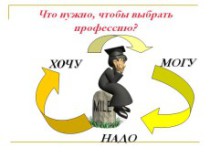 Кроме того, неплохо бы проанализировать, какие профессии сейчас пользуются особенным спросом у работодателей, а на какие спрос вырастет через несколько лет, когда ты закончишь учебу. В первом случае лучший помощник – газеты и сайты по трудоустройству, а во втором – прогнозы социологов, которые можно найти в интернете, и собственный здравый смысл.Основные мотивы при выборе профессииПрежде всего, давай разделим причины, побуждающие выбрать ту или иную профессию, на внешние и внутренние. Внешние причины связаны с влиянием окружающей среды: мнением родителей, друзей, сверстников, желанием добиться внешнего успеха или страхом осуждения. За внутренние причины отвечаешь ты сам – их определяют твои способности, склонности, привычки и характер, и только они.
Что же чаще всего заставляет сегодняшних молодых людей выбрать ту или иную профессию? Лидер списка мотивов - престиж профессии. Мотив, в принципе, неплохой, однако в нем самом кроется ловушка. В наши времена в фаворе разного рода экономические и юридические специальности. Однако уже сейчас на рынке труда ощущается переизбыток тех же бухгалтеров, особенно не имеющих высшего образования. И что будет со спросом на юристов и экономистов в будущем – можно только предполагать. Вывод прост: при выборе профессии ее престиж не должен застить глаза; о нем нужно помнить, но опираться на него одного – вряд ли разумно.Почетное второе место при выборе профессии занимает высокий заработок: кем бы ни работать, лишь бы хорошо получать. Но едва ли такой мотив как высокий заработок заслуживает того, чтобы при выборе профессии опираться только на него. Почему?
В норме рост заработной платы напрямую зависит от роста квалификации. Профессии же, где планка заработной платы поднята изначально высоко, как правило, роста квалификации не предусматривают. Лет через пять доходы официантки и начинающего банковского служащего сравняются, пройдет еще несколько лет – и доход банковского служащего оставит заработок официантки далеко позади. Интерес к содержанию самой профессии, то есть внутренняя причина ее выбора, находится лишь на третьем месте, а жаль. Тот, для кого работа будет в радость и станет любимым делом, работать будет более продуктивно и постоянно самосовершенствоваться. И как неразрывно связанное с его успешной работой, последует продвижение по службе, рост заработной платы, уважительное отношение со стороны коллег. Так, до фанатизма увлеченный программированием паренек становится, в конце концов, изобретателем собственного языка программирования и владельцем предприятия по разработке программного обеспечения. Ему остается жалеть лишь о том, что обязанности руководителя практически не оставляют времени на то, чтобы целиком отдаться любимому делу.Условия труда тоже играют свою роль в выборе той или иной профессии. Впрочем, переменив место работы, иногда можно существенно изменить и условия труда, - некоторые профессии это позволяют. Например, геолог в полевой партии (палатки, тайга, постоянные командировки) и геолог на должности инженера-геолога на нефтедобывающем предприятии (город, офис, никаких командировок) – выпускники одного и того же геологического факультета. Еще одна причина – доступность обучения. Одно дело – получать высшее образование в родном городе, где живешь, другое – ездить за тридевять земель. А если живешь в маленьком городке, где из всех учебных заведений – одно ПТУ, переименованное в колледж? Нетрудно понять, что, ставя во главу угла доступность обучения, ты существенно ограничиваешь список профессий.К сожалению, если говорить о доступности обучения в тех случаях, когда на бесплатной основе в ВУЗ поступить не удалось, то большое значение имеет высота оплаты за учебу. Конечно, и тут можно найти выход: взять кредит в банке, подрабатывать по вечерам, пойти на заочное отделение, где плата ниже, - но все-таки получить желанную специальность. 
Легко заметить, что многие мотивы выбора той или иной профессии, в конце концов, оборачиваются ошибками.Самые распространенные ошибки при выборе профессииСледование моде и предрассудкам. Во все времена одни профессии считались престижными, другие же большинство обывателей полагало, мягко говоря, недостойными. Есть, к примеру, такие люди – ассенизаторы. Кто хочет быть ассенизатором?
А между тем, обществу равно необходимы и экономисты, и сантехники, и медсестры, и адвокаты. Так что, на первое место ставь свои интересы и способности, и только потом - престижность профессии. Иначе выучишься, допустим, на бухгалтера, а удовлетворения работа по специальности приносить тебе не будет. 
Кроме того, уважение равно вызывают и простой рабочий, и специалист с высшим образованием, если они оба – профессионалы в своем деле.
У Михаила Веллера есть рассказ о человеке, который в детстве мечтал быть дворником. И что дальше? Закончил школу, поступил, как настаивали родители, в ВУЗ, всю жизнь тянул лямку на ничуть не интересующей его работе, и, лишь выйдя на пенсию, стал дворником – и обрел, наконец, счастье.Так же не рекомендуем выбирать профессию под нажимом родителей или влиянием товарищей также. Можно лишь прислушаться к их мнению, ведь выбор профессии – твое личное дело, никто не проживет за тебя твою собственную жизнь. Представь, что ты пошел на экономический, потому что так хотела мама. Прошел год, два или, что еще хуже, пять лет – и ты понял, как страстно ненавидишь все эти формулы и графики, а работа в офисе кажется тебе унылым просиживанием штанов. Понятно, что при таком отношении к учебе диплом тоже не блещет хорошими оценками, и о том, чтобы более-менее прилично устроиться по специальности не приходится даже мечтать. Не станет ли тогда жаль потраченных впустую лет?
Точно так же, если ты вслед за подругой мечтаешь поступить в медицинскую академию, задумайся, стоит ли грезить о карьере хирурга или стоматолога, если при виде малейшей царапины у тебя кружится голова. Увлечение только внешней или частной стороной профессии, непонимание того, что еще тебе предстоит на той или иной работе. Например, вы видели, как балерина порхает по сцене, словно бабочка. Хочется ли, любуясь ею, задумываться о том, сколько лет тяжелейшего труда было положено на то, чтобы добиться такой легкости?
Незнание или недооценка некоторых своих физических особенностей и недостатков – одно из ложных направляющих при выборе профессии.
С больным сердцем путь в летчики закрыт. Аллергикам противопоказаны профессии химика или парикмахера. Неразумно мечтать о работе, способной ухудшить состояние твоего здоровья. Еще хуже, когда просто не знаешь заранее и даже не подозреваешь, что через какое-то время дадут о себе знать проблемы со здоровьем. В отдельных случаях здоровье становится непреодолимой преградой для получения той или иной работы. В любом случае, не стоит относиться к выбору профессии, как к чему-то неизменному, что раз и навсегда определит твою судьбу. Впереди у тебя долгая жизнь, в которой наверняка найдется место и повышению квалификации, и освоению смежных специальностей, а то и радикальной перемене рода деятельности.